SOLICITUD DE INSCRIPCIÓN EN LA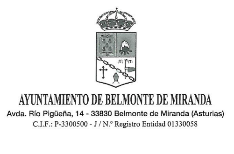 BOLSA DE EMPLEO DE AUXILIAR DE AYUDA A DOMICILIO DEL AYUNTAMIENTO DE BELMONTE DE MIRANDA 2024NOMBRE:   	DNI:	___DOMICILIO: ____________________________________________________TELÉFONO DE CONTACTO:   ______________________________________DECLARO RESPONSABLEMENTE:Que deseo participar en el proceso selectivo para la creación de la Bolsa de  Empleo del Ayto. de Belmonte de Miranda, para Auxiliares de Ayuda a DomicilioQue conozco y acepto las bases reguladoras de la presente convocatoria y que  cumplo los requisitos exigidos en las mismas.DOCUMENTACIÓN QUE SE APORTA:1.2.3.4.5.6.7.8.9._10.	En	a	de	de 2024Firma:En _________________________a _______ de _____________________ de 2024.Firma.-AL S. ALCALDE  DEL AYUNTAMIENTO DE BELMONTE DE MIRANDAINFORMACIÓN BÁSICA SOBRE PROTECCIÓN DE DATOSINFORMACIÓN BÁSICA SOBRE PROTECCIÓN DE DATOSResponsableAyuntamiento de Belmonte de MirandaFinalidadLos datos son recabados para gestionar la solicitud de admisión a las pruebas de acceso para la creación de una Bolsa de Empleo de Auxiliares de Ayuda a Domicilio 2024, del Ayuntamiento de Belmonte de Miranda.Plazos de ConservaciónLos datos se conservarán durante el tiempo necesario para la resolución del procedimiento y para determinar las posibles responsabilidades que se puedan derivar. Asimismo, se estará a los plazos de conservación previstos por la legislación aplicable y a los criterios de archivo temporal y definitivo del Ayuntamiento.LegitimaciónCumplimiento de una misión realizada en interés público o en el ejercicio de poderes públicos, según el artículo 6. 1 e) del Reglamento General de Protección de Datos (RGPD)DestinatariosLos datos personales no se cederán a terceros a no ser por obligación legal. DerechosPuede ejercitar sus derechos de acceso, rectificación, supresión y portabilidad de sus datos, de limitación y oposición a su tratamiento, así como a no ser objeto de decisiones basadas únicamente en el tratamiento automatizado de sus datos, cuando procedan ante el Ayuntamiento de Belmonte de Miranda, Av. Río Pigüeña, 14, 33830Más Información Puede solicitar más información adicional en el Ayuntamiento de Belmonte de Miranda